Современные методы преподавания английского языка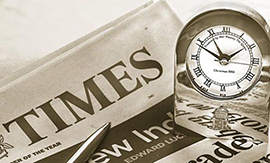 На сегодняшний день существует множество различных методик и способов преподавания иностранного языка, а также огромный выбор пособий, выбор которых зависит лишь от ваших предпочтений, вкусов и фантазии.Одним из самых эффективных и интересных способов изучения английского языка, на мой взгляд, является чтение английских газет. На самом деле о пользе чтения иностранной периодики говорить можно бесконечно долго.Они не только держат в курсе всех последних новостей и событий в мире, но и помогают расширить словарный запас, улучшить грамматику и письмо. Но самое главное, они способствуют развитию речевых навыков, созданию собственного стиля и манеры речи. Также я, как преподаватель с  стажем, могу смело утверждать, что газеты имеют одно главное преимущество перед различными пособиями и учебниками – это «живой» язык, язык, используя который, вы не будете выглядеть смешно и нелепо в среде его носителей.Кроме того, как показывает практика, использование газет и журналов на занятиях - это очень увлекательный процесс, который вдохновляет  учеников постоянно совершенствовать свои знания иностранного языка.Многообразие газет и журналов позволяет заниматься со студентами различного уровня знания иностранного языка, а разнообразные статьи смогут удовлетворить студентов самых различных интересов и пристрастий. Вплоть до желания изучать американский, а не британский английский язык.Немаловажную роль играет тот факт, что сейчас практически любое иностранное периодическое издание можно найти в интернете, и даже, живя в далекой российской глубинке, можно читать последние британские или американские издания, и к тому же бесплатно.Исходя из своего опыта, газетная статья – это огромное количество самых интересных заданий, которые наверняка понравятся как преподавателям, так и студентам.Одно из моих самых любимых назовем «Заголовок/Headline», когда студентам лишь по заголовку необходимо догадаться, о чем идет речь в статье и попытаться рассказать ее. То же самое упражнение можно выполнить по ключевым фразам или даже предложениям, вычлененным из статьи. Таким образом ученики расширяют словарный запас, совершенствуют навыки устной речи и развивают воображение, что также немаловажно в процессе обучения.На отработку определенных фраз и конструкций можно немного «посплетничать» об известных людях или о каком-нибудь скандальном происшествии. А полезные фразы типа: «Have you heard about…?», « Did you know that…? », «Guess what…?» или же фразы для ответа: «Really? I don’t believe it», «Are you joking?», «How/when did it happen?» – вам в этом помогут.Грамматика также не останется в стороне. В зависимости от знания грамматического материала, можно выполнять задания различной сложности, Например, составить вопросительные предложения по данной теме или найти глаголы, после которых употребляется герундий/ инфинитив с to / без to.